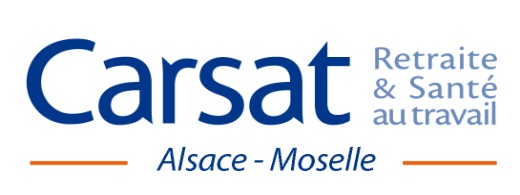 Action Sanitaire et Sociale - Appel à Projets Santé 2022à destination des associations à vocation régionaleQUESTIONNAIRE D’ÉVALUATION - EXERCICE 2021Document à retourner à la CARSAT ALSACE-MOSELLEPar mail :  polepretsetsubventions@carsat-am.frEn cas de difficulté, envoi par voie postale :Direction de l’Action Sociale - Pôle Prêts et Subventions36 rue du Doubs - 67011 STRASBOURG CEDEX 1					Date 		Signature du Président de l’Association :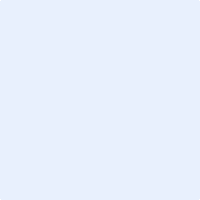 Date Le Trésorier :			Le Président :INTITULÉ DE L’ACTIONIDENTIFICATION DE LA STRUCTUREIDENTIFICATION DE LA STRUCTUREIDENTIFICATION DE LA STRUCTURENom et sigle : Nom et sigle : Nom et sigle : Numéro SIRET (obligatoire) : Numéro SIRET (obligatoire) : Numéro SIRET (obligatoire) : Coordonnées du siège social : Adresse : Adresse : Coordonnées du siège social : Code postal : Commune : Coordonnées du siège social : Téléphone : Courriel : Site Internet : Site Internet : Site Internet : PERSONNE EN CHARGE DU DOSSIER AU SEIN DE LA STRUCTURENom : Prénom : Fonction : Téléphone : Courriel (si différent de la structure) : BILAN DE L’ACTIONBILAN DE L’ACTIONBILAN DE L’ACTIONBILAN DE L’ACTIONBILAN DE L’ACTIONBILAN DE L’ACTIONBILAN DE L’ACTIONBILAN DE L’ACTIONBILAN DE L’ACTIONObjectifs de l’action : Objectifs de l’action : Objectifs de l’action : Objectifs de l’action : Objectifs de l’action : Objectifs de l’action : Objectifs de l’action : Objectifs de l’action : Objectifs de l’action : Les objectifs ont-ils été réalisés au cours de l’exercice ? OUI OUI OUI OUI NON NON PARTIELLEMENT PARTIELLEMENTSi non ou partiellement, pour quelles raisons ? Crise sanitaire Crise sanitaire Crise sanitaire Crise sanitaire Autre raison Autre raisonPrécisez : Précisez : Dans le cas où votre action n’a pu être mise en place, d’autres activités pour accompagner et soutenir vos usagers ont-elles été menées ?  Lesquelles ?Dans le cas où votre action n’a pu être mise en place, d’autres activités pour accompagner et soutenir vos usagers ont-elles été menées ?  Lesquelles ?Dans le cas où votre action n’a pu être mise en place, d’autres activités pour accompagner et soutenir vos usagers ont-elles été menées ?  Lesquelles ?L’action a-t-elle été réalisée : En présentiel En présentiel En présentiel En distanciel En distanciel En distanciel En présentiel et distanciel En présentiel et distancielQuelle est la proportion entre les actions prévues en présentiel et en distanciel ? Quelle est la proportion entre les actions prévues en présentiel et en distanciel ? Quelle est la proportion entre les actions prévues en présentiel et en distanciel ? Quelle est la proportion entre les actions prévues en présentiel et en distanciel ? Quelle est la proportion entre les actions prévues en présentiel et en distanciel ? Quelle est la proportion entre les actions prévues en présentiel et en distanciel ? Quelle est la proportion entre les actions prévues en présentiel et en distanciel ? Quelle est la proportion entre les actions prévues en présentiel et en distanciel ? Quelle est la proportion entre les actions prévues en présentiel et en distanciel ? À quelle fréquence avez-vous mené des actions en distanciel ? À quelle fréquence avez-vous mené des actions en distanciel ? À quelle fréquence avez-vous mené des actions en distanciel ? À quelle fréquence avez-vous mené des actions en distanciel ? À quelle fréquence avez-vous mené des actions en distanciel ? À quelle fréquence avez-vous mené des actions en distanciel ? À quelle fréquence avez-vous mené des actions en distanciel ? À quelle fréquence avez-vous mené des actions en distanciel ? À quelle fréquence avez-vous mené des actions en distanciel ? Si l’action a été réalisée en distanciel, quelles ont été les modalités de mise en œuvre ?  (Plateforme, supports et outils utilisés)Si l’action a été réalisée en distanciel, quelles ont été les modalités de mise en œuvre ?  (Plateforme, supports et outils utilisés)Si l’action a été réalisée en distanciel, quelles ont été les modalités de mise en œuvre ?  (Plateforme, supports et outils utilisés)Si l’action a été réalisée en distanciel, quelles ont été les modalités de mise en œuvre ?  (Plateforme, supports et outils utilisés)Si l’action a été réalisée en distanciel, quelles ont été les modalités de mise en œuvre ?  (Plateforme, supports et outils utilisés)Si l’action a été réalisée en distanciel, quelles ont été les modalités de mise en œuvre ?  (Plateforme, supports et outils utilisés)Si l’action a été réalisée en distanciel, quelles ont été les modalités de mise en œuvre ?  (Plateforme, supports et outils utilisés)Si l’action a été réalisée en distanciel, quelles ont été les modalités de mise en œuvre ?  (Plateforme, supports et outils utilisés)Si l’action a été réalisée en distanciel, quelles ont été les modalités de mise en œuvre ?  (Plateforme, supports et outils utilisés)PRÉVISIONNELPRÉVISIONNELPRÉVISIONNELPRÉVISIONNELRÉALISÉRÉALISÉRÉALISÉDescription de l’actionDescription de l’actionSi adaptation de l’action initiale, merci d’en préciser les raisons : Si adaptation de l’action initiale, merci d’en préciser les raisons : Si adaptation de l’action initiale, merci d’en préciser les raisons : Nature et quantification des actions (Permanences, sensibilisation, prestations de service, manifestations…)Nature et quantification des actions (Permanences, sensibilisation, prestations de service, manifestations…)Si variable avec le prévisionnel, merci d’en préciser les raisons :Si variable avec le prévisionnel, merci d’en préciser les raisons :Si variable avec le prévisionnel, merci d’en préciser les raisons :Nombre de bénéficiaires par activitéNombre de bénéficiaires par activitéType d’activitéType d’activitéType d’activitéNombre de bénéficiaires par départementNombre de bénéficiaires par départementNombre de bénéficiaires par départementNombre de bénéficiaires par départementNombre de bénéficiaires par activitéNombre de bénéficiaires par activitéType d’activitéType d’activitéType d’activité57676768Nombre de bénéficiaires par activitéNombre de bénéficiaires par activitéNombre de bénéficiaires par activitéNombre de bénéficiaires par activitéNombre de bénéficiaires par activitéNombre de bénéficiaires par activitéCommunes d’interventionCommunes d’interventionSi variable avec le prévisionnel, merci d’en préciser les raisons :Si variable avec le prévisionnel, merci d’en préciser les raisons :Si variable avec le prévisionnel, merci d’en préciser les raisons :CalendrierCalendrierSi variable avec le prévisionnel, merci d’en préciser les raisons :Si variable avec le prévisionnel, merci d’en préciser les raisons :Si variable avec le prévisionnel, merci d’en préciser les raisons :PartenariatsPartenariatsNom du partenaireNom du partenaireNom du partenaireNom du partenaireRôle dans le projetRôle dans le projetRôle dans le projetPartenariatsPartenariatsPartenariatsPartenariatsPartenariatsPartenariatsPoints forts du projet (Pertinence, efficacité, impact, taux de satisfaction…)Points forts du projet (Pertinence, efficacité, impact, taux de satisfaction…)Difficultés rencontréesDifficultés rencontréesEFFECTIF AFFECTÉ À L’ACTIONEFFECTIF AFFECTÉ À L’ACTIONEFFECTIF AFFECTÉ À L’ACTIONEFFECTIF AFFECTÉ À L’ACTIONMOSELLEBAS-RHINHAUT-RHINNombre de salariés (Nombre d’heures et coût)Nombre de vacataires (Nombre d’heures et coût)Nombre de bénévoles (Nombre d’heures et coût)ÉVALUATION DU PROJETÉVALUATION DU PROJETÉVALUATION DU PROJETÉVALUATION DU PROJETModalités d’évaluation Interne Interne Prestataire externeSi prestataire externe, préciser son nom :Si prestataire externe, préciser son nom :Période d’évaluation :Du Du Au Méthode d’évaluation :Quelles améliorations sont envisagées en cas de poursuite du projet ?BILAN FINANCIER DE L’ACTIONBILAN FINANCIER DE L’ACTIONBILAN FINANCIER DE L’ACTIONBILAN FINANCIER DE L’ACTIONBILAN FINANCIER DE L’ACTIONBILAN FINANCIER DE L’ACTIONBILAN FINANCIER DE L’ACTIONBILAN FINANCIER DE L’ACTIONBILAN FINANCIER DE L’ACTIONBILAN FINANCIER DE L’ACTIONDépenses spécifiques à l'actionBudget prévisionnelBudget réaliséÉcartsObservationsSources de financementBudget prévisionnelBudget réaliséÉcartsObservationsAchats€€€Ressources propres€€€Divers achats€€€€€€Petit matériel€€€€€€Fournitures de bureau€€€€€€Services extérieurs€€€Subventions€€€Location (local, salle, matériel …)			€€€CARSAT d’Alsace-Moselle€€€Entretien et réparations€€€CPAM : €€€Assurance€€€État : €€€Formation€€€Région : €€€Documentation€€€Département : €€€Communes : Collectivités publiques : Autres services extérieurs€€€Entreprises publiques : €€€Honoraires€€€Entreprises et organismes privés : €€€Information€€€Autres :€€€Publicité€€€€€€Déplacements€€€€€€Missions€€€€€€Réceptions€€€Téléphone, frais postaux€€€Diverses prestations extérieures€€€Charges de personnel€€€Produits de gestioncourante€€€Rémunération du personnel€€€Cotisations des adhérents€€€Charges sociales€€€Dons€€€Autres€€€Autres charges de gestion courante€€€	TOTAL GÉNÉRAL€€€TOTAL GÉNÉRAL€€€